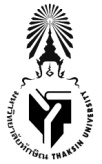 ส่วนงานวิชาการ   สาขาวิชา......................................... .................. โทร. ...............ที่  ศธ ๖๔.๑๔./				             วันที่ ………….………………………..เรื่อง	ขออนุมัติโอนเปลี่ยนแปลงงบประมาณเรียน	คณบดีคณะมนุษยศาสตร์และสังคมศาสตร์		ตามที่ สาขาวิชา/หลักสูตร..................................................................................... ได้รับจัดสรรงบประมาณเงิน............................................ ประจำปีงบประมาณ พ.ศ. ..................... แล้วนั้น           		เนื่องจาก..........................................................................................................................................…………………………………………………………………………………………………………….……………………………………………………………………………………………………………………………………………………………….……………………………………………………………………………………………………………………………………………………………….……………………………………………………………………………………………………………………………………………………………….…………………………………………………..............(เหตุผลในการเปลี่ยนแปลงงบประมาณ) 		ในการนี้ จึงขออนุมัติโอนเปลี่ยนแปลงงบประมาณ ดังนี้โอนจาก              	แหล่งเงิน ........................................สาขาวิชา/หลักสูตร..............................................................หมวดเงิน ................................. โครงการ/รายการ ....................................................................................................งบประมาณ..............................บาท (..........................ถ้วน)              	รับโอน		แหล่งเงิน ........................................สาขาวิชา/หลักสูตร..............................................................หมวดเงิน ................................. โครงการ/รายการ ....................................................................................................งบประมาณ..............................บาท (..........................ถ้วน)		จึงเรียนมาเพื่อโปรดพิจารณาอนุมัติ		ลงชื่อ							       (.....................................................) 	ตำแหน่ง .....................................................